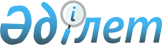 О внесении изменений в решение Теректинского районного маслихата от 31 декабря 2021 года №18-2 "Об утверждении бюджетов сельских округов Теректинского района на 2022-2024 годы"Решение Теректинского районного маслихата Западно-Казахстанской области от 5 мая 2022 года № 22-2
      Теректинский районный маслихат РЕШИЛ:
      1. Внести в решение Теректинского районного маслихата от 31 декабря 2021 года №18-2 "Об утверждении бюджетов сельских округов Теректинского района на 2022-2024 годы" следующие изменения: 
      пункт 1 изложить в новой редакции:
      "1. Утвердить бюджет Акжаикского сельского округа Теректинского района на 2022-2024 годы согласно приложениям 1, 2 и 3 к настоящему решению соответственно, в том числе на 2022 год в следующих объемах:
      1) доходы – 64 521 тысяча тенге:
      налоговые поступления – 4 525 тысяч тенге;
      неналоговые поступления – 55 тысяч тенге;
      поступления от продажи основного капитала – 0 тенге;
      поступления трансфертов – 59 941 тысяча тенге;
      2) затраты – 64 881 тысяча тенге;
      3) чистое бюджетное кредитование – 0 тенге:
      бюджетные кредиты – 0 тенге; 
      погашение бюджетных кредитов – 0 тенге;
      4) сальдо по операциям с финансовыми активами – 0 тенге: 
      приобретение финансовых активов – 0 тенге;
      поступления от продажи финансовых активов государства – 0 тенге;
      5) дефицит (профицит) бюджета – -360 тысяч тенге;
      6) финансирование дефицита (использование профицита) бюджета – 360 тысяч тенге:
      поступление займов – 0 тенге;
      погашение займов – 0 тенге;
      используемые остатки бюджетных средств - 360 тысяч тенге.";
      пункт 2 изложить в новой редакции:
      "2. Утвердить бюджет Аксогумского сельского округа Теректинского района на 2022-2024 годы согласно приложениям 4, 5 и 6 к настоящему решению соответственно, в том числе на 2022 год в следующих объемах:
      1) доходы – 35 626 тысяч тенге:
      налоговые поступления – 900 тысяч тенге;
      неналоговые поступления – 0 тенге;
      поступления от продажи основного капитала – 0 тенге;
      поступления трансфертов – 34 726 тысяч тенге;
      2) затраты – 36 619 тысяч тенге;
      3) чистое бюджетное кредитование – 0 тенге:
      бюджетные кредиты – 0 тенге; 
      погашение бюджетных кредитов – 0 тенге;
      4) сальдо по операциям с финансовыми активами – 0 тенге: 
      приобретение финансовых активов – 0 тенге;
      поступления от продажи финансовых активов государства – 0 тенге;
      5) дефицит (профицит) бюджета – -993 тысячи тенге;
      6) финансирование дефицита (использование профицита) бюджета – 993 тысячи тенге:
      поступление займов – 0 тенге;
      погашение займов – 0 тенге;
      используемые остатки бюджетных средств – 993 тысячи тенге.";
      пункт 3 изложить в новой редакции:
      "3. Утвердить бюджет Аксуатского сельского округа Теректинского района на 2022-2024 годы согласно приложениям 7, 8 и 9 к настоящему решению соответственно, в том числе на 2022 год в следующих объемах:
      1) доходы – 72 751 тысяча тенге:
      налоговые поступления – 21 385 тысяч тенге;
      неналоговые поступления – 0 тенге;
      поступления от продажи основного капитала – 0 тенге;
      поступления трансфертов – 51 366 тысяч тенге;
      2) затраты – 72 751 тысяча тенге;
      3) чистое бюджетное кредитование – 0 тенге:
      бюджетные кредиты – 0 тенге; 
      погашение бюджетных кредитов – 0 тенге;
      4) сальдо по операциям с финансовыми активами – 0 тенге: 
      приобретение финансовых активов – 0 тенге;
      поступления от продажи финансовых активов государства – 0 тенге;
      5) дефицит (профицит) бюджета – 0 тенге;
      6) финансирование дефицита (использование профицита) бюджета – 0 тенге:
      поступление займов – 0 тенге;
      погашение займов – 0 тенге;
      используемые остатки бюджетных средств - 0 тенге.";
      пункт 5 изложить в новой редакции:
      "5. Утвердить бюджет Богдановского сельского округа Теректинского района на 2022-2024 годы согласно приложениям 13, 14 и 15 к настоящему решению соответственно, в том числе на 2022 год в следующих объемах:
      1) доходы – 40 611 тысяч тенге:
      налоговые поступления – 1 105 тысяч тенге;
      неналоговые поступления – 0 тенге;
      поступления от продажи основного капитала – 0 тенге;
      поступления трансфертов – 39 506 тысяч тенге;
      2) затраты – 40 907 тысяч тенге;
      3) чистое бюджетное кредитование – 0 тенге:
      бюджетные кредиты – 0 тенге; 
      погашение бюджетных кредитов – 0 тенге;
      4) сальдо по операциям с финансовыми активами – 0 тенге: 
      приобретение финансовых активов – 0 тенге;
      поступления от продажи финансовых активов государства – 0 тенге;
      5) дефицит (профицит) бюджета – -296 тысяч тенге;
      6) финансирование дефицита (использование профицита) бюджета – 296 тысяч тенге:
      поступление займов – 0 тенге;
      погашение займов – 0 тенге;
      используемые остатки бюджетных средств – 296 тысяч тенге.";
      пункт 6 изложить в новой редакции:
      "6. Утвердить бюджет Долинского сельского округа Теректинского района на 2022-2024 годы согласно приложениям 16, 17 и 18 к настоящему решению соответственно, в том числе на 2022 год в следующих объемах:
      1) доходы – 50 367 тысяч тенге:
      налоговые поступления – 1 490 тысяч тенге;
      неналоговые поступления – 10 тысяч тенге;
      поступления от продажи основного капитала – 0 тенге;
      поступления трансфертов – 48 867 тысяч тенге;
      2) затраты – 50 976 тысяч тенге;
      3) чистое бюджетное кредитование – 0 тенге:
      бюджетные кредиты – 0 тенге; 
      погашение бюджетных кредитов – 0 тенге;
      4) сальдо по операциям с финансовыми активами – 0 тенге: 
      приобретение финансовых активов – 0 тенге;
      поступления от продажи финансовых активов государства – 0 тенге;
      5) дефицит (профицит) бюджета – -609 тысяч тенге;
      6) финансирование дефицита (использование профицита) бюджета – 609 тысяч тенге:
      поступление займов – 0 тенге;
      погашение займов – 0 тенге;
      используемые остатки бюджетных средств – 609 тысяч тенге.";
      пункт 10 изложить в новой редакции:
      "10. Утвердить бюджет Приреченского сельского округа Теректинского района на 2022-2024 годы согласно приложениям 28, 29 и 30 к настоящему решению соответственно, в том числе на 2022 год в следующих объемах:
      1) доходы – 35 487 тысяч тенге:
      налоговые поступления – 450 тысяч тенге;
      неналоговые поступления – 0 тенге;
      поступления от продажи основного капитала – 0 тенге;
      поступления трансфертов – 35 037 тысяч тенге;
      2) затраты – 35 558 тысяч тенге;
      3) чистое бюджетное кредитование – 0 тенге:
      бюджетные кредиты – 0 тенге; 
      погашение бюджетных кредитов – 0 тенге;
      4) сальдо по операциям с финансовыми активами – 0 тенге: 
      приобретение финансовых активов – 0 тенге;
      поступления от продажи финансовых активов государства – 0 тенге;
      5) дефицит (профицит) бюджета – -71 тысяча тенге;
      6) финансирование дефицита (использование профицита) бюджета – 71 тысяча тенге:
      поступление займов – 0 тенге;
      погашение займов – 0 тенге;
      используемые остатки бюджетных средств - 71 тысяча тенге.";
      пункт 12 изложить в новой редакции:
      "12. Утвердить бюджет Федоровского сельского округа Теректинского района на 2022-2024 годы согласно приложениям 34, 35 и 36 к настоящему решению соответственно, в том числе на 2022 год в следующих объемах:
      1) доходы – 96 735 тысяч тенге:
      налоговые поступления – 10 800 тысяч тенге;
      неналоговые поступления – 0 тенге;
      поступления от продажи основного капитала – 0 тенге;
      поступления трансфертов – 85 935 тысяч тенге;
      2) затраты – 98 337 тысяч тенге;
      3) чистое бюджетное кредитование – 0 тенге:
      бюджетные кредиты – 0 тенге; 
      погашение бюджетных кредитов – 0 тенге;
      4) сальдо по операциям с финансовыми активами – 0 тенге: 
      приобретение финансовых активов – 0 тенге;
      поступления от продажи финансовых активов государства – 0 тенге;
      5) дефицит (профицит) бюджета – -1 602 тысячи тенге;
      6) финансирование дефицита (использование профицита) бюджета – 1 602 тысячи тенге:
      поступление займов – 0 тенге;
      погашение займов – 0 тенге;
      используемые остатки бюджетных средств – 1 602 тысячи тенге.";
      пункт 13 изложить в новой редакции:
      "13. Утвердить бюджет Чаганского сельского округа Теректинского района на 2022-2024 годы согласно приложениям 37, 38 и 39 к настоящему решению соответственно, в том числе на 2022 год в следующих объемах:
      1) доходы – 62 535 тысяч тенге:
      налоговые поступления – 3 950 тысяч тенге;
      неналоговые поступления – 0 тенге;
      поступления от продажи основного капитала – 0 тенге;
      поступления трансфертов – 58 585 тысяч тенге;
      2) затраты – 63 045 тысяч тенге;
      3) чистое бюджетное кредитование – 0 тенге:
      бюджетные кредиты – 0 тенге; 
      погашение бюджетных кредитов – 0 тенге;
      4) сальдо по операциям с финансовыми активами – 0 тенге: 
      приобретение финансовых активов – 0 тенге;
      поступления от продажи финансовых активов государства – 0 тенге;
      5) дефицит (профицит) бюджета – -510 тысяч тенге;
      6) финансирование дефицита (использование профицита) бюджета – 510 тысяч тенге:
      поступление займов – 0 тенге;
      погашение займов – 0 тенге;
      используемые остатки бюджетных средств – 510 тысяч тенге.";
      пункт 15 изложить в новой редакции:
      "15. Утвердить бюджет Шалкарского сельского округа Теректинского района на 2022-2024 годы согласно приложениям 43, 44 и 45 к настоящему решению соответственно, в том числе на 2022 год в следующих объемах:
      1) доходы – 43 879 тысяч тенге:
      налоговые поступления – 700 тысяч тенге;
      неналоговые поступления – 0 тенге;
      поступления от продажи основного капитала – 0 тенге;
      поступления трансфертов – 43 179 тысяч тенге;
      2) затраты – 44 646 тысяч тенге;
      3) чистое бюджетное кредитование – 0 тенге:
      бюджетные кредиты – 0 тенге; 
      погашение бюджетных кредитов – 0 тенге;
      4) сальдо по операциям с финансовыми активами – 0 тенге: 
      приобретение финансовых активов – 0 тенге;
      поступления от продажи финансовых активов государства – 0 тенге;
      5) дефицит (профицит) бюджета – -767 тысяч тенге;
      6) финансирование дефицита (использование профицита) бюджета – 767 тысяч тенге:
      поступление займов – 0 тенге;
      погашение займов – 0 тенге;
      используемые остатки бюджетных средств – 767 тысяч тенге.";
      приложения 1, 4, 7, 13, 16, 28, 34, 37, 43 к указанному решению изложить в новой редакции согласно приложениям 1, 2, 3, 4, 5, 6, 7, 8, 9 к настоящему решению. 
      2. Настоящее решение вводится в действие с 1 января 2022 года. Бюджет Акжаикского сельского округа на 2022 год Бюджет Аксогумского сельского округа на 2022 год Бюджет Аксуатского сельского округа на 2022 год Бюджет Богдановского сельского округа на 2022 год Бюджет Долинского сельского округа на 2022 год Бюджет Приреченского сельского округа на 2022 год Бюджет Федоровского сельского округа на 2022 год Бюджет Чаганского сельского округа на 2022 год Бюджет Шалкарского сельского округа на 2022 год
					© 2012. РГП на ПХВ «Институт законодательства и правовой информации Республики Казахстан» Министерства юстиции Республики Казахстан
				
      Секретарь Теректинского  районного маслихата

А. Нургалиев
Приложение 1
к решению Теректинского
районного маслихата
от 5 мая 2022 года № 22-2Приложение 1
к решению Теректинского
районного маслихата
от 31 декабря 2021 года № 18-2
Категория
Категория
Категория
Категория
Категория
Сумма, тысяч тенге
Класс
Класс
Класс
Класс
Сумма, тысяч тенге
Подкласс
Подкласс
Подкласс
Сумма, тысяч тенге
Специфика
Специфика
Сумма, тысяч тенге
Наименование
Сумма, тысяч тенге
1) Доходы
64 521
1
Налоговые поступления
4 525
01
Подоходный налог
150
2
Индивидуальный подоходный налог
150
04
Налоги на собственность
4 375
1
Налоги на имущество
0
3
Земельный налог
300
4
Налог на транспортные средства
4 075
2
Неналоговые поступления
55
01
Доходы от государственной собственности
55
5
Доходы от аренды имущества, находящегося в государственной собственности
55
06
Прочие неналоговые поступления
0
1
Прочие неналоговые поступления
0
3
Поступления от продажи основного капитала
0
4
Поступления трансфертов
59 941
02
Трансферты из вышестоящих органов государственного управления
59 941
3
Трансферты из районного (города областного значения) бюджета
59 941
Функциональная группа
Функциональная группа
Функциональная группа
Функциональная группа
Функциональная группа
Сумма, тысяч тенге
Функциональная подгруппа
Функциональная подгруппа
Функциональная подгруппа
Функциональная подгруппа
Сумма, тысяч тенге
Администратор бюджетных программ
Администратор бюджетных программ
Администратор бюджетных программ
Сумма, тысяч тенге
Программа
Программа
Сумма, тысяч тенге
Наименование
Сумма, тысяч тенге
2) Затраты
64 881
01
Государственные услуги общего характера
49 953
1
Представительные, исполнительные и другие органы, выполняющие общие функции государственного управления
49 953
124
Аппарат акима города районного значения, села, поселка, сельского округа
49 953
001
Услуги по обеспечению деятельности акима города районного значения, села, поселка, сельского округа
49 953
05
Здравоохранение
0
9
Прочие услуги в области здравоохранения
0
124
Аппарат акима города районного значения, села, поселка, сельского округа
0
002
Организация в экстренных случаях доставки тяжелобольных людей до ближайшей организации здравоохранения, оказывающей врачебную помощь
0
07
Жилищно-коммунальное хозяйство
11 768
3
Благоустройство населенных пунктов
11 768
124
Аппарат акима города районного значения, села, поселка, сельского округа
11 768
008
Освещение улиц в населенных пунктах
5 434
011
Благоустройство и озеленение населенных пунктов
6 334
12
Транспорт и коммуникации
3 159
1
Автомобильный транспорт
3 159
124
Аппарат акима города районного значения, села, поселка, сельского округа
3 159
013
Обеспечение функционирования автомобильных дорог в городах районного значения, селах, поселках, сельских округах
1 700
045
Капитальный и средний ремонт автомобильных дорог в городах районного значения, селах, поселках, сельских округах
1 459
3) Чистое бюджетное кредитование
0
Бюджетные кредиты 
0
15
Трансферты
1
1
Трансферты
1
124
Аппарат акима города районного значения, села, поселка, сельского округа
1
048
Возврат неиспользованных (недоиспользованных) целевых трансфертов
1
Категория
Категория
Категория
Категория
Категория
Сумма, тысяч тенге
Класс
Класс
Класс
Класс
Сумма, тысяч тенге
Подкласс
Подкласс
Подкласс
Сумма, тысяч тенге
Специфика
Специфика
Сумма, тысяч тенге
Наименование
Сумма, тысяч тенге
5
Погашение бюджетных кредитов
0
01
Погашение бюджетных кредитов
0
1
Погашение бюджетных кредитов, выданных из государственного бюджета
0
4) Сальдо по операциям с финансовыми активами
0
Категория
Категория
Категория
Категория
Категория
Сумма, тысяч тенге
Класс
Класс
Класс
Класс
Сумма, тысяч тенге
Подкласс
Подкласс
Подкласс
Сумма, тысяч тенге
Специфика
Специфика
Сумма, тысяч тенге
Наименование
Сумма, тысяч тенге
Приобретение финансовых активов
0
6
Поступления от продажи финансовых активов государства
0
01
Поступления от продажи финансовых активов государства
0
1
Поступления от продажи финансовых активов внутри страны
0
5) Дефицит (профицит) бюджета
-360
6) Финансирование дефицита (использование профицита) бюджета
360
7
Поступление займов
0
01
Внутренние государственные займы
0
2
Договоры займа
0
Функциональная группа
Функциональная группа
Функциональная группа
Функциональная группа
Функциональная группа
Сумма, тысяч тенге
Функциональная подгруппа
Функциональная подгруппа
Функциональная подгруппа
Функциональная подгруппа
Сумма, тысяч тенге
Администратор бюджетных программ
Администратор бюджетных программ
Администратор бюджетных программ
Сумма, тысяч тенге
Программа
Программа
Сумма, тысяч тенге
Наименование
Сумма, тысяч тенге
16
Погашение займов
0
1
Погашение займов
0
Категория
Категория
Категория
Категория
Категория
Сумма, тысяч тенге
Класс
Класс
Класс
Класс
Сумма, тысяч тенге
Подкласс
Подкласс
Подкласс
Сумма, тысяч тенге
Специфика
Специфика
Сумма, тысяч тенге
Наименование
Сумма, тысяч тенге
8
Используемые остатки бюджетных средств
360
01
Остатки бюджетных средств
360
1
Свободные остатки бюджетных средств
360Приложение 2
к решению Теректинского
районного маслихата
от 5 мая 2022 года № 22-2Приложение 4
к решению Теректинского
районного маслихата
от 31 декабря 2021 года № 18-2
Категория
Категория
Категория
Категория
Категория
Сумма, тысяч тенге
Класс
Класс
Класс
Класс
Сумма, тысяч тенге
Подкласс
Подкласс
Подкласс
Сумма, тысяч тенге
Специфика
Специфика
Сумма, тысяч тенге
Наименование
Сумма, тысяч тенге
1) Доходы
35 626
1
Налоговые поступления
900
01
Подоходный налог
0
2
Индивидуальный подоходный налог
0
04
Налоги на собственность
900
1
Налоги на имущество
33
3
Земельный налог
0
4
Налог на транспортные средства
867
2
Неналоговые поступления
0
01
Доходы от государственной собственности
0
5
Доходы от аренды имущества, находящегося в государственной собственности
0
06
Прочие неналоговые поступления
0
1
Прочие неналоговые поступления
0
3
Поступления от продажи основного капитала
0
4
Поступления трансфертов
34 726
02
Трансферты из вышестоящих органов государственного управления
34 726
3
Трансферты из районного (города областного значения) бюджета
34 726
Функциональная группа
Функциональная группа
Функциональная группа
Функциональная группа
Функциональная группа
Сумма, тысяч тенге
Функциональная подгруппа
Функциональная подгруппа
Функциональная подгруппа
Функциональная подгруппа
Сумма, тысяч тенге
Администратор бюджетных программ
Администратор бюджетных программ
Администратор бюджетных программ
Сумма, тысяч тенге
Программа
Программа
Сумма, тысяч тенге
Наименование
Сумма, тысяч тенге
2) Затраты
36 619
01
Государственные услуги общего характера
33 014
1
Представительные, исполнительные и другие органы, выполняющие общие функции государственного управления
33 014
124
Аппарат акима города районного значения, села, поселка, сельского округа
33 014
001
Услуги по обеспечению деятельности акима города районного значения, села, поселка, сельского округа
33 014
05
Здравоохранение
0
9
Прочие услуги в области здравоохранения
0
124
Аппарат акима города районного значения, села, поселка, сельского округа
0
002
Организация в экстренных случаях доставки тяжелобольных людей до ближайшей организации здравоохранения, оказывающей врачебную помощь
0
07
Жилищно-коммунальное хозяйство
2 552
3
Благоустройство населенных пунктов
2 552
124
Аппарат акима города районного значения, села, поселка, сельского округа
2 552
008
Освещение улиц в населенных пунктах
1 173
011
Благоустройство и озеленение населенных пунктов
1 379
12
Транспорт и коммуникации
1 049
1
Автомобильный транспорт
1 049
124
Аппарат акима города районного значения, села, поселка, сельского округа
1 049
013
Обеспечение функционирования автомобильных дорог в городах районного значения, селах, поселках, сельских округах
1 049
045
Капитальный и средний ремонт автомобильных дорог в городах районного значения, селах, поселках, сельских округах
0
3) Чистое бюджетное кредитование
0
Бюджетные кредиты 
0
15
Трансферты
4
1
Трансферты
4
124
Аппарат акима города районного значения, села, поселка, сельского округа
4
048
Возврат неиспользованных (недоиспользованных) целевых трансфертов
4
Категория
Категория
Категория
Категория
Категория
Сумма, тысяч тенге
Класс
Класс
Класс
Класс
Сумма, тысяч тенге
Подкласс
Подкласс
Подкласс
Сумма, тысяч тенге
Специфика
Специфика
Сумма, тысяч тенге
Наименование
Сумма, тысяч тенге
5
Погашение бюджетных кредитов
0
01
Погашение бюджетных кредитов
0
1
Погашение бюджетных кредитов, выданных из государственного бюджета
0
4) Сальдо по операциям с финансовыми активами
0
Категория
Категория
Категория
Категория
Категория
Сумма, тысяч тенге
Класс
Класс
Класс
Класс
Сумма, тысяч тенге
Подкласс
Подкласс
Подкласс
Сумма, тысяч тенге
Специфика
Специфика
Сумма, тысяч тенге
Наименование
Сумма, тысяч тенге
Приобретение финансовых активов
0
6
Поступления от продажи финансовых активов государства
0
01
Поступления от продажи финансовых активов государства
0
1
Поступления от продажи финансовых активов внутри страны
0
5) Дефицит (профицит) бюджета
-993
6) Финансирование дефицита (использование профицита) бюджета
993
7
Поступление займов
0
01
Внутренние государственные займы
0
2
Договоры займа
0
Функциональная группа
Функциональная группа
Функциональная группа
Функциональная группа
Функциональная группа
Сумма, тысяч тенге
Функциональная подгруппа
Функциональная подгруппа
Функциональная подгруппа
Функциональная подгруппа
Сумма, тысяч тенге
Администратор бюджетных программ
Администратор бюджетных программ
Администратор бюджетных программ
Сумма, тысяч тенге
Программа
Программа
Сумма, тысяч тенге
Наименование
Сумма, тысяч тенге
16
Погашение займов
0
1
Погашение займов
0
Категория
Категория
Категория
Категория
Категория
Сумма, тысяч тенге
Класс
Класс
Класс
Класс
Сумма, тысяч тенге
Подкласс
Подкласс
Подкласс
Сумма, тысяч тенге
Специфика
Специфика
Сумма, тысяч тенге
Наименование
Сумма, тысяч тенге
8
Используемые остатки бюджетных средств
993
01
Остатки бюджетных средств
993
1
Свободные остатки бюджетных средств
993Приложение 3
к решению Теректинского
районного маслихата
от 5 мая 2022 года № 22-2Приложение 7
к решению Теректинского
районного маслихата
от 31 декабря 2021 года № 18-2
Категория
Категория
Категория
Категория
Категория
Сумма, тысяч тенге
Класс
Класс
Класс
Класс
Сумма, тысяч тенге
Подкласс
Подкласс
Подкласс
Сумма, тысяч тенге
Специфика
Специфика
Сумма, тысяч тенге
Наименование
Сумма, тысяч тенге
1) Доходы
72 751
1
Налоговые поступления
21 385
01
Подоходный налог
17 200
2
Индивидуальный подоходный налог
17 200
04
Налоги на собственность
4 185
1
Налоги на имущество
40
3
Земельный налог
200
4
Налог на транспортные средства
3 945
2
Неналоговые поступления
0
01
Доходы от государственной собственности
0
5
Доходы от аренды имущества, находящегося в государственной собственности
0
06
Прочие неналоговые поступления
0
1
Прочие неналоговые поступления
0
3
Поступления от продажи основного капитала
0
4
Поступления трансфертов
51 366
02
Трансферты из вышестоящих органов государственного управления
51 366
3
Трансферты из районного (города областного значения) бюджета
51 366
Функциональная группа
Функциональная группа
Функциональная группа
Функциональная группа
Функциональная группа
Сумма, тысяч тенге
Функциональная подгруппа
Функциональная подгруппа
Функциональная подгруппа
Функциональная подгруппа
Сумма, тысяч тенге
Администратор бюджетных программ
Администратор бюджетных программ
Администратор бюджетных программ
Сумма, тысяч тенге
Программа
Программа
Сумма, тысяч тенге
Наименование
Сумма, тысяч тенге
2) Затраты
72 751
01
Государственные услуги общего характера
46 551
1
Представительные, исполнительные и другие органы, выполняющие общие функции государственного управления
46 551
124
Аппарат акима города районного значения, села, поселка, сельского округа
46 551
001
Услуги по обеспечению деятельности акима города районного значения, села, поселка, сельского округа
46 551
05
Здравоохранение
0
9
Прочие услуги в области здравоохранения
0
124
Аппарат акима города районного значения, села, поселка, сельского округа
0
002
Организация в экстренных случаях доставки тяжелобольных людей до ближайшей организации здравоохранения, оказывающей врачебную помощь
0
07
Жилищно-коммунальное хозяйство
22 200
3
Благоустройство населенных пунктов
22 200
124
Аппарат акима города районного значения, села, поселка, сельского округа
22 200
008
Освещение улиц в населенных пунктах
5 000
011
Благоустройство и озеленение населенных пунктов
17 200
12
Транспорт и коммуникации
4 000
1
Автомобильный транспорт
4 000
124
Аппарат акима города районного значения, села, поселка, сельского округа
4 000
013
Обеспечение функционирования автомобильных дорог в городах районного значения, селах, поселках, сельских округах
4 000
045
Капитальный и средний ремонт автомобильных дорог в городах районного значения, селах, поселках, сельских округах
0
3) Чистое бюджетное кредитование
0
Бюджетные кредиты 
0
15
Трансферты
0
1
Трансферты
0
124
Аппарат акима города районного значения, села, поселка, сельского округа
0
048
Возврат неиспользованных (недоиспользованных) целевых трансфертов
0
Категория
Категория
Категория
Категория
Категория
Сумма, тысяч тенге
Класс
Класс
Класс
Класс
Сумма, тысяч тенге
Подкласс
Подкласс
Подкласс
Сумма, тысяч тенге
Специфика
Специфика
Сумма, тысяч тенге
Наименование
Сумма, тысяч тенге
5
Погашение бюджетных кредитов
0
01
Погашение бюджетных кредитов
0
1
Погашение бюджетных кредитов, выданных из государственного бюджета
0
4) Сальдо по операциям с финансовыми активами
0
Категория
Категория
Категория
Категория
Категория
Сумма, тысяч тенге
Класс
Класс
Класс
Класс
Сумма, тысяч тенге
Подкласс
Подкласс
Подкласс
Сумма, тысяч тенге
Специфика
Специфика
Сумма, тысяч тенге
Наименование
Сумма, тысяч тенге
Приобретение финансовых активов
0
6
Поступления от продажи финансовых активов государства
0
01
Поступления от продажи финансовых активов государства
0
1
Поступления от продажи финансовых активов внутри страны
0
5) Дефицит (профицит) бюджета
0
6) Финансирование дефицита (использование профицита) бюджета
0
7
Поступление займов
0
01
Внутренние государственные займы
0
2
Договоры займа
0
Функциональная группа
Функциональная группа
Функциональная группа
Функциональная группа
Функциональная группа
Сумма, тысяч тенге
Функциональная подгруппа
Функциональная подгруппа
Функциональная подгруппа
Функциональная подгруппа
Сумма, тысяч тенге
Администратор бюджетных программ
Администратор бюджетных программ
Администратор бюджетных программ
Сумма, тысяч тенге
Программа
Программа
Сумма, тысяч тенге
Наименование
Сумма, тысяч тенге
16
Погашение займов
0
1
Погашение займов
0
Категория
Категория
Категория
Категория
Категория
Сумма, тысяч тенге
Класс
Класс
Класс
Класс
Сумма, тысяч тенге
Подкласс
Подкласс
Подкласс
Сумма, тысяч тенге
Специфика
Специфика
Сумма, тысяч тенге
Наименование
Сумма, тысяч тенге
8
Используемые остатки бюджетных средств
0
01
Остатки бюджетных средств
0
1
Свободные остатки бюджетных средств
0Приложение 4
к решению Теректинского
районного маслихата
от 5 мая 2022 года № 22-2 Приложение 13
к решению Теректинского
районного маслихата
от 31 декабря 2021 года № 18-2
Категория
Категория
Категория
Категория
Категория
Сумма, тысяч тенге
Класс
Класс
Класс
Класс
Сумма, тысяч тенге
Подкласс
Подкласс
Подкласс
Сумма, тысяч тенге
Специфика
Специфика
Сумма, тысяч тенге
Наименование
Сумма, тысяч тенге
1) Доходы
40 611
1
Налоговые поступления
1 105
01
Подоходный налог
0
2
Индивидуальный подоходный налог
0
04
Налоги на собственность
1 105
1
Налоги на имущество
135
3
Земельный налог
0
4
Налог на транспортные средства
970
2
Неналоговые поступления
0
01
Доходы от государственной собственности
0
5
Доходы от аренды имущества, находящегося в государственной собственности
0
06
Прочие неналоговые поступления
0
1
Прочие неналоговые поступления
0
3
Поступления от продажи основного капитала
0
4
Поступления трансфертов
39 506
02
Трансферты из вышестоящих органов государственного управления
39 506
3
Трансферты из районного (города областного значения) бюджета
39 506
Функциональная группа
Функциональная группа
Функциональная группа
Функциональная группа
Функциональная группа
Сумма, тысяч тенге
Функциональная подгруппа
Функциональная подгруппа
Функциональная подгруппа
Функциональная подгруппа
Сумма, тысяч тенге
Администратор бюджетных программ
Администратор бюджетных программ
Администратор бюджетных программ
Сумма, тысяч тенге
Программа
Программа
Сумма, тысяч тенге
Наименование
Сумма, тысяч тенге
2) Затраты
40 907
01
Государственные услуги общего характера
34 468
1
Представительные, исполнительные и другие органы, выполняющие общие функции государственного управления
34 468
124
Аппарат акима города районного значения, села, поселка, сельского округа
34 468
001
Услуги по обеспечению деятельности акима города районного значения, села, поселка, сельского округа
34 468
05
Здравоохранение
0
9
Прочие услуги в области здравоохранения
0
124
Аппарат акима города районного значения, села, поселка, сельского округа
0
002
Организация в экстренных случаях доставки тяжелобольных людей до ближайшей организации здравоохранения, оказывающей врачебную помощь
0
07
Жилищно-коммунальное хозяйство
3 244
3
Благоустройство населенных пунктов
3 244
124
Аппарат акима города районного значения, села, поселка, сельского округа
3 244
008
Освещение улиц в населенных пунктах
2 567
011
Благоустройство и озеленение населенных пунктов
677
12
Транспорт и коммуникации
3 194
1
Автомобильный транспорт
3 194
124
Аппарат акима города районного значения, села, поселка, сельского округа
3 194
013
Обеспечение функционирования автомобильных дорог в городах районного значения, селах, поселках, сельских округах
1 735
045
Капитальный и средний ремонт автомобильных дорог в городах районного значения, селах, поселках, сельских округах
1 459
3) Чистое бюджетное кредитование
0
Бюджетные кредиты 
0
15
Трансферты
1
1
Трансферты
1
124
Аппарат акима города районного значения, села, поселка, сельского округа
1
048
Возврат неиспользованных (недоиспользованных) целевых трансфертов
1
Категория
Категория
Категория
Категория
Категория
Сумма, тысяч тенге
Класс
Класс
Класс
Класс
Сумма, тысяч тенге
Подкласс
Подкласс
Подкласс
Сумма, тысяч тенге
Специфика
Специфика
Сумма, тысяч тенге
Наименование
Сумма, тысяч тенге
5
Погашение бюджетных кредитов
0
01
Погашение бюджетных кредитов
0
1
Погашение бюджетных кредитов, выданных из государственного бюджета
0
4) Сальдо по операциям с финансовыми активами
0
Категория
Категория
Категория
Категория
Категория
Сумма, тысяч тенге
Класс
Класс
Класс
Класс
Сумма, тысяч тенге
Подкласс
Подкласс
Подкласс
Сумма, тысяч тенге
Специфика
Специфика
Сумма, тысяч тенге
Наименование
Сумма, тысяч тенге
Приобретение финансовых активов
0
6
Поступления от продажи финансовых активов государства
0
01
Поступления от продажи финансовых активов государства
0
1
Поступления от продажи финансовых активов внутри страны
0
5) Дефицит (профицит) бюджета
-296
6) Финансирование дефицита (использование профицита) бюджета
296
7
Поступление займов
0
01
Внутренние государственные займы
0
2
Договоры займа
0
Функциональная группа
Функциональная группа
Функциональная группа
Функциональная группа
Функциональная группа
Сумма, тысяч тенге
Функциональная подгруппа
Функциональная подгруппа
Функциональная подгруппа
Функциональная подгруппа
Сумма, тысяч тенге
Администратор бюджетных программ
Администратор бюджетных программ
Администратор бюджетных программ
Сумма, тысяч тенге
Программа
Программа
Сумма, тысяч тенге
Наименование
Сумма, тысяч тенге
16
Погашение займов
0
1
Погашение займов
0
Категория
Категория
Категория
Категория
Категория
Сумма, тысяч тенге
Класс
Класс
Класс
Класс
Сумма, тысяч тенге
Подкласс
Подкласс
Подкласс
Сумма, тысяч тенге
Специфика
Специфика
Сумма, тысяч тенге
Наименование
Сумма, тысяч тенге
8
Используемые остатки бюджетных средств
296
01
Остатки бюджетных средств
296
1
Свободные остатки бюджетных средств
296Приложение 5
к решению Теректинского
районного маслихата
от 5 мая 2022 года № 22-2 Приложение 16
к решению Теректинского
районного маслихата
от 31 декабря 2021 года № 18-2
Категория
Категория
Категория
Категория
Категория
Сумма, тысяч тенге
Класс
Класс
Класс
Класс
Сумма, тысяч тенге
Подкласс
Подкласс
Подкласс
Сумма, тысяч тенге
Специфика
Специфика
Сумма, тысяч тенге
Наименование
Сумма, тысяч тенге
1) Доходы
50 367
1
Налоговые поступления
1 490
01
Подоходный налог
0
2
Индивидуальный подоходный налог
0
04
Налоги на собственность
1 490
1
Налоги на имущество
100
3
Земельный налог
0
4
Налог на транспортные средства
1 390
2
Неналоговые поступления
10
01
Доходы от государственной собственности
10
5
Доходы от аренды имущества, находящегося в государственной собственности
10
06
Прочие неналоговые поступления
0
1
Прочие неналоговые поступления
0
3
Поступления от продажи основного капитала
0
4
Поступления трансфертов
48 867
02
Трансферты из вышестоящих органов государственного управления
48 867
3
Трансферты из районного (города областного значения) бюджета
48 867
Функциональная группа
Функциональная группа
Функциональная группа
Функциональная группа
Функциональная группа
Сумма, тысяч тенге
Функциональная подгруппа
Функциональная подгруппа
Функциональная подгруппа
Функциональная подгруппа
Сумма, тысяч тенге
Администратор бюджетных программ
Администратор бюджетных программ
Администратор бюджетных программ
Сумма, тысяч тенге
Программа
Программа
Сумма, тысяч тенге
Наименование
Сумма, тысяч тенге
2) Затраты
50 976
01
Государственные услуги общего характера
37 565
1
Представительные, исполнительные и другие органы, выполняющие общие функции государственного управления
37 565
124
Аппарат акима города районного значения, села, поселка, сельского округа
37 565
001
Услуги по обеспечению деятельности акима города районного значения, села, поселка, сельского округа
37 565
05
Здравоохранение
0
9
Прочие услуги в области здравоохранения
0
124
Аппарат акима города районного значения, села, поселка, сельского округа
0
002
Организация в экстренных случаях доставки тяжелобольных людей до ближайшей организации здравоохранения, оказывающей врачебную помощь
0
07
Жилищно-коммунальное хозяйство
7 410
3
Благоустройство населенных пунктов
7 410
124
Аппарат акима города районного значения, села, поселка, сельского округа
7 410
008
Освещение улиц в населенных пунктах
7 060
011
Благоустройство и озеленение населенных пунктов
350
12
Транспорт и коммуникации
6 000
1
Автомобильный транспорт
6 000
124
Аппарат акима города районного значения, села, поселка, сельского округа
6 000
013
Обеспечение функционирования автомобильных дорог в городах районного значения, селах, поселках, сельских округах
6 000
045
Капитальный и средний ремонт автомобильных дорог в городах районного значения, селах, поселках, сельских округах
0
3) Чистое бюджетное кредитование
0
Бюджетные кредиты 
0
15
Трансферты
1
1
Трансферты
1
124
Аппарат акима города районного значения, села, поселка, сельского округа
1
048
Возврат неиспользованных (недоиспользованных) целевых трансфертов
1
Категория
Категория
Категория
Категория
Категория
Сумма, тысяч тенге
Класс
Класс
Класс
Класс
Сумма, тысяч тенге
Подкласс
Подкласс
Подкласс
Сумма, тысяч тенге
Специфика
Специфика
Сумма, тысяч тенге
Наименование
Сумма, тысяч тенге
5
Погашение бюджетных кредитов
0
01
Погашение бюджетных кредитов
0
1
Погашение бюджетных кредитов, выданных из государственного бюджета
0
4) Сальдо по операциям с финансовыми активами
0
Категория
Категория
Категория
Категория
Категория
Сумма, тысяч тенге
Класс
Класс
Класс
Класс
Сумма, тысяч тенге
Подкласс
Подкласс
Подкласс
Сумма, тысяч тенге
Специфика
Специфика
Сумма, тысяч тенге
Наименование
Сумма, тысяч тенге
Приобретение финансовых активов
0
6
Поступления от продажи финансовых активов государства
0
01
Поступления от продажи финансовых активов государства
0
1
Поступления от продажи финансовых активов внутри страны
0
5) Дефицит (профицит) бюджета
-609
6) Финансирование дефицита (использование профицита) бюджета
609
7
Поступление займов
0
01
Внутренние государственные займы
0
2
Договоры займа
0
Функциональная группа
Функциональная группа
Функциональная группа
Функциональная группа
Функциональная группа
Сумма, тысяч тенге
Функциональная подгруппа
Функциональная подгруппа
Функциональная подгруппа
Функциональная подгруппа
Сумма, тысяч тенге
Администратор бюджетных программ
Администратор бюджетных программ
Администратор бюджетных программ
Сумма, тысяч тенге
Программа
Программа
Сумма, тысяч тенге
Наименование
Сумма, тысяч тенге
16
Погашение займов
0
1
Погашение займов
0
Категория
Категория
Категория
Категория
Категория
Сумма, тысяч тенге
Класс
Класс
Класс
Класс
Сумма, тысяч тенге
Подкласс
Подкласс
Подкласс
Сумма, тысяч тенге
Специфика
Специфика
Сумма, тысяч тенге
Наименование
Сумма, тысяч тенге
8
Используемые остатки бюджетных средств
609
01
Остатки бюджетных средств
609
1
Свободные остатки бюджетных средств
609Приложение 6
к решению Теректинского
районного маслихата
от 5 мая 2022 года № 22-2Приложение 28
к решению Теректинского
районного маслихата
от 31 декабря 2021 года № 18-2
Категория
Категория
Категория
Категория
Категория
Сумма, тысяч тенге
Класс
Класс
Класс
Класс
Сумма, тысяч тенге
Подкласс
Подкласс
Подкласс
Сумма, тысяч тенге
Специфика
Специфика
Сумма, тысяч тенге
Наименование
Сумма, тысяч тенге
1) Доходы
35 487
1
Налоговые поступления
450
01
Подоходный налог
0
2
Индивидуальный подоходный налог
0
04
Налоги на собственность
450
1
Налоги на имущество
10
3
Земельный налог
0
4
Налог на транспортные средства
440
2
Неналоговые поступления
0
01
Доходы от государственной собственности
0
5
Доходы от аренды имущества, находящегося в государственной собственности
0
06
Прочие неналоговые поступления
0
1
Прочие неналоговые поступления
0
3
Поступления от продажи основного капитала
0
4
Поступления трансфертов
35 037
02
Трансферты из вышестоящих органов государственного управления
35 037
3
Трансферты из районного (города областного значения) бюджета
35 037
Функциональная группа
Функциональная группа
Функциональная группа
Функциональная группа
Функциональная группа
Сумма, тысяч тенге
Функциональная подгруппа
Функциональная подгруппа
Функциональная подгруппа
Функциональная подгруппа
Сумма, тысяч тенге
Администратор бюджетных программ
Администратор бюджетных программ
Администратор бюджетных программ
Сумма, тысяч тенге
Программа
Программа
Сумма, тысяч тенге
Наименование
Сумма, тысяч тенге
2) Затраты
35 558
01
Государственные услуги общего характера
31 672
1
Представительные, исполнительные и другие органы, выполняющие общие функции государственного управления
31 672
124
Аппарат акима города районного значения, села, поселка, сельского округа
31 672
001
Услуги по обеспечению деятельности акима города районного значения, села, поселка, сельского округа
31 672
05
Здравоохранение
0
9
Прочие услуги в области здравоохранения
0
124
Аппарат акима города районного значения, села, поселка, сельского округа
0
002
Организация в экстренных случаях доставки тяжелобольных людей до ближайшей организации здравоохранения, оказывающей врачебную помощь
0
07
Жилищно-коммунальное хозяйство
3 045
3
Благоустройство населенных пунктов
3 045
124
Аппарат акима города районного значения, села, поселка, сельского округа
3 045
008
Освещение улиц в населенных пунктах
3 045
011
Благоустройство и озеленение населенных пунктов
0
12
Транспорт и коммуникации
840
1
Автомобильный транспорт
840
124
Аппарат акима города районного значения, села, поселка, сельского округа
840
013
Обеспечение функционирования автомобильных дорог в городах районного значения, селах, поселках, сельских округах
840
045
Капитальный и средний ремонт автомобильных дорог в городах районного значения, селах, поселках, сельских округах
0
3) Чистое бюджетное кредитование
0
Бюджетные кредиты 
0
15
Трансферты
1
1
Трансферты
1
124
Аппарат акима города районного значения, села, поселка, сельского округа
1
048
Возврат неиспользованных (недоиспользованных) целевых трансфертов
1
Категория
Категория
Категория
Категория
Категория
Сумма, тысяч тенге
Класс
Класс
Класс
Класс
Сумма, тысяч тенге
Подкласс
Подкласс
Подкласс
Сумма, тысяч тенге
Специфика
Специфика
Сумма, тысяч тенге
Наименование
Сумма, тысяч тенге
5
Погашение бюджетных кредитов
0
01
Погашение бюджетных кредитов
0
1
Погашение бюджетных кредитов, выданных из государственного бюджета
0
4) Сальдо по операциям с финансовыми активами
0
Категория
Категория
Категория
Категория
Категория
Сумма, тысяч тенге
Класс
Класс
Класс
Класс
Сумма, тысяч тенге
Подкласс
Подкласс
Подкласс
Сумма, тысяч тенге
Специфика
Специфика
Сумма, тысяч тенге
Наименование
Сумма, тысяч тенге
Приобретение финансовых активов
0
6
Поступления от продажи финансовых активов государства
0
01
Поступления от продажи финансовых активов государства
0
1
Поступления от продажи финансовых активов внутри страны
0
5) Дефицит (профицит) бюджета
-71
6) Финансирование дефицита (использование профицита) бюджета
71
7
Поступление займов
0
01
Внутренние государственные займы
0
2
Договоры займа
0
Функциональная группа
Функциональная группа
Функциональная группа
Функциональная группа
Функциональная группа
Сумма, тысяч тенге
Функциональная подгруппа
Функциональная подгруппа
Функциональная подгруппа
Функциональная подгруппа
Сумма, тысяч тенге
Администратор бюджетных программ
Администратор бюджетных программ
Администратор бюджетных программ
Сумма, тысяч тенге
Программа
Программа
Сумма, тысяч тенге
Наименование
Сумма, тысяч тенге
16
Погашение займов
0
1
Погашение займов
0
Категория
Категория
Категория
Категория
Категория
Сумма, тысяч тенге
Класс
Класс
Класс
Класс
Сумма, тысяч тенге
Подкласс
Подкласс
Подкласс
Сумма, тысяч тенге
Специфика
Специфика
Сумма, тысяч тенге
Наименование
Сумма, тысяч тенге
8
Используемые остатки бюджетных средств
71
01
Остатки бюджетных средств
71
1
Свободные остатки бюджетных средств
71Приложение 7
к решению Теректинского
районного маслихата
от 5 мая 2022 года № 22-2Приложение 34
к решению Теректинского
районного маслихата
от 31 декабря 2021 года № 18-2
Категория
Категория
Категория
Категория
Категория
Сумма, тысяч тенге
Класс
Класс
Класс
Класс
Сумма, тысяч тенге
Подкласс
Подкласс
Подкласс
Сумма, тысяч тенге
Специфика
Специфика
Сумма, тысяч тенге
Наименование
Сумма, тысяч тенге
1) Доходы
96 735
1
Налоговые поступления
10 800
01
Подоходный налог
882
2
Индивидуальный подоходный налог
882
04
Налоги на собственность
9 918
1
Налоги на имущество
355
3
Земельный налог
0
4
Налог на транспортные средства
9 563
2
Неналоговые поступления
0
01
Доходы от государственной собственности
0
5
Доходы от аренды имущества, находящегося в государственной собственности
0
06
Прочие неналоговые поступления
0
1
Прочие неналоговые поступления
0
3
Поступления от продажи основного капитала
0
4
Поступления трансфертов
85 935
02
Трансферты из вышестоящих органов государственного управления
85 935
3
Трансферты из районного (города областного значения) бюджета
85 935
Функциональная группа
Функциональная группа
Функциональная группа
Функциональная группа
Функциональная группа
Сумма, тысяч тенге
Функциональная подгруппа
Функциональная подгруппа
Функциональная подгруппа
Функциональная подгруппа
Сумма, тысяч тенге
Администратор бюджетных программ
Администратор бюджетных программ
Администратор бюджетных программ
Сумма, тысяч тенге
Программа
Программа
Сумма, тысяч тенге
Наименование
Сумма, тысяч тенге
2) Затраты
98 337
01
Государственные услуги общего характера
56 117
1
Представительные, исполнительные и другие органы, выполняющие общие функции государственного управления
56 117
124
Аппарат акима города районного значения, села, поселка, сельского округа
56 117
001
Услуги по обеспечению деятельности акима города районного значения, села, поселка, сельского округа
56 117
05
Здравоохранение
0
9
Прочие услуги в области здравоохранения
0
124
Аппарат акима города районного значения, села, поселка, сельского округа
0
002
Организация в экстренных случаях доставки тяжелобольных людей до ближайшей организации здравоохранения, оказывающей врачебную помощь
0
07
Жилищно-коммунальное хозяйство
29 799
3
Благоустройство населенных пунктов
29 799
124
Аппарат акима города районного значения, села, поселка, сельского округа
29 799
008
Освещение улиц в населенных пунктах
20 000
009
Обеспечение санитарии населенных пунктов
1 600
011
Благоустройство и озеленение населенных пунктов
8 199
12
Транспорт и коммуникации
12 411
1
Автомобильный транспорт
12 411
124
Аппарат акима города районного значения, села, поселка, сельского округа
12 411
013
Обеспечение функционирования автомобильных дорог в городах районного значения, селах, поселках, сельских округах
10 952
045
Капитальный и средний ремонт автомобильных дорог в городах районного значения, селах, поселках, сельских округах
1 459
3) Чистое бюджетное кредитование
0
Бюджетные кредиты 
0
15
Трансферты
10
1
Трансферты
10
124
Аппарат акима города районного значения, села, поселка, сельского округа
10
048
Возврат неиспользованных (недоиспользованных) целевых трансфертов
10
Категория
Категория
Категория
Категория
Категория
Сумма, тысяч тенге
Класс
Класс
Класс
Класс
Сумма, тысяч тенге
Подкласс
Подкласс
Подкласс
Сумма, тысяч тенге
Специфика
Специфика
Сумма, тысяч тенге
Наименование
Сумма, тысяч тенге
5
Погашение бюджетных кредитов
0
01
Погашение бюджетных кредитов
0
1
Погашение бюджетных кредитов, выданных из государственного бюджета
0
4) Сальдо по операциям с финансовыми активами
0
Категория
Категория
Категория
Категория
Категория
Сумма, тысяч тенге
Класс
Класс
Класс
Класс
Сумма, тысяч тенге
Подкласс
Подкласс
Подкласс
Сумма, тысяч тенге
Специфика
Специфика
Сумма, тысяч тенге
Наименование
Сумма, тысяч тенге
Приобретение финансовых активов
0
6
Поступления от продажи финансовых активов государства
0
01
Поступления от продажи финансовых активов государства
0
1
Поступления от продажи финансовых активов внутри страны
0
5) Дефицит (профицит) бюджета
-1 602
6) Финансирование дефицита (использование профицита) бюджета
1 602
7
Поступление займов
0
01
Внутренние государственные займы
0
2
Договоры займа
0
Функциональная группа
Функциональная группа
Функциональная группа
Функциональная группа
Функциональная группа
Сумма, тысяч тенге
Функциональная подгруппа
Функциональная подгруппа
Функциональная подгруппа
Функциональная подгруппа
Сумма, тысяч тенге
Администратор бюджетных программ
Администратор бюджетных программ
Администратор бюджетных программ
Сумма, тысяч тенге
Программа
Программа
Сумма, тысяч тенге
Наименование
Сумма, тысяч тенге
16
Погашение займов
0
1
Погашение займов
0
Категория
Категория
Категория
Категория
Категория
Сумма, тысяч тенге
Класс
Класс
Класс
Класс
Сумма, тысяч тенге
Подкласс
Подкласс
Подкласс
Сумма, тысяч тенге
Специфика
Специфика
Сумма, тысяч тенге
Наименование
Сумма, тысяч тенге
8
Используемые остатки бюджетных средств
1 602
01
Остатки бюджетных средств
1 602
1
Свободные остатки бюджетных средств
1 602Приложение 8
к решению Теректинского
районного маслихата
от 5 мая 2022 года № 22-2Приложение 37
к решению Теректинского
районного маслихата
от 31 декабря 2021 года № 18-2
Категория
Категория
Категория
Категория
Категория
Сумма, тысяч тенге
Класс
Класс
Класс
Класс
Сумма, тысяч тенге
Подкласс
Подкласс
Подкласс
Сумма, тысяч тенге
Специфика
Специфика
Сумма, тысяч тенге
Наименование
Сумма, тысяч тенге
1) Доходы
62 535
1
Налоговые поступления
3 950
01
Подоходный налог
0
2
Индивидуальный подоходный налог
0
04
Налоги на собственность
3 950
1
Налоги на имущество
155
3
Земельный налог
595
4
Налог на транспортные средства
3 200
2
Неналоговые поступления
0
01
Доходы от государственной собственности
0
5
Доходы от аренды имущества, находящегося в государственной собственности
0
06
Прочие неналоговые поступления
0
1
Прочие неналоговые поступления
0
3
Поступления от продажи основного капитала
0
4
Поступления трансфертов
58 585
02
Трансферты из вышестоящих органов государственного управления
58 585
3
Трансферты из районного (города областного значения) бюджета
58 585
Функциональная группа
Функциональная группа
Функциональная группа
Функциональная группа
Функциональная группа
Сумма, тысяч тенге
Функциональная подгруппа
Функциональная подгруппа
Функциональная подгруппа
Функциональная подгруппа
Сумма, тысяч тенге
Администратор бюджетных программ
Администратор бюджетных программ
Администратор бюджетных программ
Сумма, тысяч тенге
Программа
Программа
Сумма, тысяч тенге
Наименование
Сумма, тысяч тенге
2) Затраты
63 045
01
Государственные услуги общего характера
46 853
1
Представительные, исполнительные и другие органы, выполняющие общие функции государственного управления
46 853
124
Аппарат акима города районного значения, села, поселка, сельского округа
46 853
001
Услуги по обеспечению деятельности акима города районного значения, села, поселка, сельского округа
46 853
05
Здравоохранение
0
9
Прочие услуги в области здравоохранения
0
124
Аппарат акима города районного значения, села, поселка, сельского округа
0
002
Организация в экстренных случаях доставки тяжелобольных людей до ближайшей организации здравоохранения, оказывающей врачебную помощь
0
07
Жилищно-коммунальное хозяйство
11 732
3
Благоустройство населенных пунктов
11 732
124
Аппарат акима города районного значения, села, поселка, сельского округа
11 732
008
Освещение улиц в населенных пунктах
8 014
011
Благоустройство и озеленение населенных пунктов
3 718
12
Транспорт и коммуникации
4 459
1
Автомобильный транспорт
4 459
124
Аппарат акима города районного значения, села, поселка, сельского округа
4 459
013
Обеспечение функционирования автомобильных дорог в городах районного значения, селах, поселках, сельских округах
3 000
045
Капитальный и средний ремонт автомобильных дорог в городах районного значения, селах, поселках, сельских округах
1 459
3) Чистое бюджетное кредитование
0
Бюджетные кредиты 
0
15
Трансферты
1
1
Трансферты
1
124
Аппарат акима города районного значения, села, поселка, сельского округа
1
048
Возврат неиспользованных (недоиспользованных) целевых трансфертов
1
Категория
Категория
Категория
Категория
Категория
Сумма, тысяч тенге
Класс
Класс
Класс
Класс
Сумма, тысяч тенге
Подкласс
Подкласс
Подкласс
Сумма, тысяч тенге
Специфика
Специфика
Сумма, тысяч тенге
Наименование
Сумма, тысяч тенге
5
Погашение бюджетных кредитов
0
01
Погашение бюджетных кредитов
0
1
Погашение бюджетных кредитов, выданных из государственного бюджета
0
4) Сальдо по операциям с финансовыми активами
0
Категория
Категория
Категория
Категория
Категория
Сумма, тысяч тенге
Класс
Класс
Класс
Класс
Сумма, тысяч тенге
Подкласс
Подкласс
Подкласс
Сумма, тысяч тенге
Специфика
Специфика
Сумма, тысяч тенге
Наименование
Сумма, тысяч тенге
Приобретение финансовых активов
0
6
Поступления от продажи финансовых активов государства
0
01
Поступления от продажи финансовых активов государства
0
1
Поступления от продажи финансовых активов внутри страны
0
5) Дефицит (профицит) бюджета
-510
6) Финансирование дефицита (использование профицита) бюджета
510
7
Поступление займов
0
01
Внутренние государственные займы
0
2
Договоры займа
0
Функциональная группа
Функциональная группа
Функциональная группа
Функциональная группа
Функциональная группа
Сумма, тысяч тенге
Функциональная подгруппа
Функциональная подгруппа
Функциональная подгруппа
Функциональная подгруппа
Сумма, тысяч тенге
Администратор бюджетных программ
Администратор бюджетных программ
Администратор бюджетных программ
Сумма, тысяч тенге
Программа
Программа
Сумма, тысяч тенге
Наименование
Сумма, тысяч тенге
16
Погашение займов
0
1
Погашение займов
0
Категория
Категория
Категория
Категория
Категория
Сумма, тысяч тенге
Класс
Класс
Класс
Класс
Сумма, тысяч тенге
Подкласс
Подкласс
Подкласс
Сумма, тысяч тенге
Специфика
Специфика
Сумма, тысяч тенге
Наименование
Сумма, тысяч тенге
8
Используемые остатки бюджетных средств
510
01
Остатки бюджетных средств
510
1
Свободные остатки бюджетных средств
510Приложение 9
к решению Теректинского
районного маслихата
от 5 мая 2022 года № 22-2Приложение 43
к решению Теректинского
районного маслихата
от 31 декабря 2021 года № 18-2
Категория
Категория
Категория
Категория
Категория
Сумма, тысяч тенге
Класс
Класс
Класс
Класс
Сумма, тысяч тенге
Подкласс
Подкласс
Подкласс
Сумма, тысяч тенге
Специфика
Специфика
Сумма, тысяч тенге
Наименование
Сумма, тысяч тенге
1) Доходы
43 879
1
Налоговые поступления
700
01
Подоходный налог
0
2
Индивидуальный подоходный налог
0
04
Налоги на собственность
700
1
Налоги на имущество
26
3
Земельный налог
0
4
Налог на транспортные средства
674
2
Неналоговые поступления
0
01
Доходы от государственной собственности
0
5
Доходы от аренды имущества, находящегося в государственной собственности
0
06
Прочие неналоговые поступления
0
1
Прочие неналоговые поступления
0
3
Поступления от продажи основного капитала
0
4
Поступления трансфертов
43 179
02
Трансферты из вышестоящих органов государственного управления
43 179
3
Трансферты из районного (города областного значения) бюджета
43 179
Функциональная группа
Функциональная группа
Функциональная группа
Функциональная группа
Функциональная группа
Сумма, тысяч тенге
Функциональная подгруппа
Функциональная подгруппа
Функциональная подгруппа
Функциональная подгруппа
Сумма, тысяч тенге
Администратор бюджетных программ
Администратор бюджетных программ
Администратор бюджетных программ
Сумма, тысяч тенге
Программа
Программа
Сумма, тысяч тенге
Наименование
Сумма, тысяч тенге
2) Затраты
44 646
01
Государственные услуги общего характера
32 982
1
Представительные, исполнительные и другие органы, выполняющие общие функции государственного управления
32 982
124
Аппарат акима города районного значения, села, поселка, сельского округа
32 982
001
Услуги по обеспечению деятельности акима города районного значения, села, поселка, сельского округа
32 982
05
Здравоохранение
0
9
Прочие услуги в области здравоохранения
0
124
Аппарат акима города районного значения, села, поселка, сельского округа
0
002
Организация в экстренных случаях доставки тяжелобольных людей до ближайшей организации здравоохранения, оказывающей врачебную помощь
0
07
Жилищно-коммунальное хозяйство
5 164
3
Благоустройство населенных пунктов
5 164
124
Аппарат акима города районного значения, села, поселка, сельского округа
5 164
008
Освещение улиц в населенных пунктах
3 647
009
Обеспечение санитарии населенных пунктов
1 500
011
Благоустройство и озеленение населенных пунктов
17
12
Транспорт и коммуникации
5 750
1
Автомобильный транспорт
5 750
124
Аппарат акима города районного значения, села, поселка, сельского округа
5 750
013
Обеспечение функционирования автомобильных дорог в городах районного значения, селах, поселках, сельских округах
3 750
045
Капитальный и средний ремонт автомобильных дорог в городах районного значения, селах, поселках, сельских округах
2 000
3) Чистое бюджетное кредитование
0
Бюджетные кредиты 
0
15
Трансферты
750
1
Трансферты
750
124
Аппарат акима города районного значения, села, поселка, сельского округа
750
048
Возврат неиспользованных (недоиспользованных) целевых трансфертов
750
Категория
Категория
Категория
Категория
Категория
Сумма, тысяч тенге
Класс
Класс
Класс
Класс
Сумма, тысяч тенге
Подкласс
Подкласс
Подкласс
Сумма, тысяч тенге
Специфика
Специфика
Сумма, тысяч тенге
Наименование
Сумма, тысяч тенге
5
Погашение бюджетных кредитов
0
01
Погашение бюджетных кредитов
0
1
Погашение бюджетных кредитов, выданных из государственного бюджета
0
4) Сальдо по операциям с финансовыми активами
0
Категория
Категория
Категория
Категория
Категория
Сумма, тысяч тенге
Класс
Класс
Класс
Класс
Сумма, тысяч тенге
Подкласс
Подкласс
Подкласс
Сумма, тысяч тенге
Специфика
Специфика
Сумма, тысяч тенге
Наименование
Сумма, тысяч тенге
Приобретение финансовых активов
0
6
Поступления от продажи финансовых активов государства
0
01
Поступления от продажи финансовых активов государства
0
1
Поступления от продажи финансовых активов внутри страны
0
5) Дефицит (профицит) бюджета
-767
6) Финансирование дефицита (использование профицита) бюджета
767
7
Поступление займов
0
01
Внутренние государственные займы
0
2
Договоры займа
0
Функциональная группа
Функциональная группа
Функциональная группа
Функциональная группа
Функциональная группа
Сумма, тысяч тенге
Функциональная подгруппа
Функциональная подгруппа
Функциональная подгруппа
Функциональная подгруппа
Сумма, тысяч тенге
Администратор бюджетных программ
Администратор бюджетных программ
Администратор бюджетных программ
Сумма, тысяч тенге
Программа
Программа
Сумма, тысяч тенге
Наименование
Сумма, тысяч тенге
16
Погашение займов
0
1
Погашение займов
0
Категория
Категория
Категория
Категория
Категория
Сумма, тысяч тенге
Класс
Класс
Класс
Класс
Сумма, тысяч тенге
Подкласс
Подкласс
Подкласс
Сумма, тысяч тенге
Специфика
Специфика
Сумма, тысяч тенге
Наименование
Сумма, тысяч тенге
8
Используемые остатки бюджетных средств
767
01
Остатки бюджетных средств
767
1
Свободные остатки бюджетных средств
767